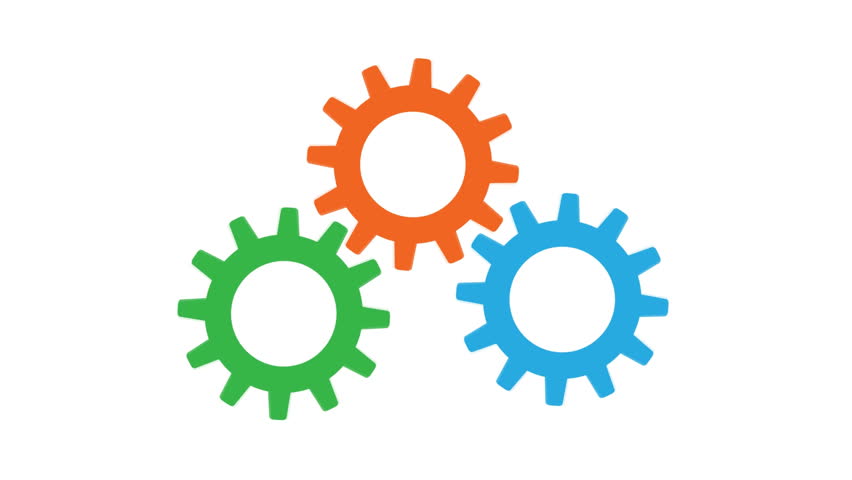 *S-S = Student to Student*S–C = Student to Content*F-S = Faculty to StudentApproximately 8 hours of “direct instruction”*S-S = Student to Student*S–C = Student to Content*F-S = Faculty to StudentApproximately 8 hours of “seat time”Table 6.2Table 6.2Table 6.2Table 6.2Table 6.2Table 6.2Table 6.2Sample Weekly schedule for an Online or Blended CourseSample Weekly schedule for an Online or Blended CourseSample Weekly schedule for an Online or Blended CourseSample Weekly schedule for an Online or Blended CourseSample Weekly schedule for an Online or Blended CourseSample Weekly schedule for an Online or Blended CourseSample Weekly schedule for an Online or Blended CourseMonday:Tuesday:Wednesday:Thursday:Friday:Saturday/Sunday:Individual activity 1 (S-C)Assignment: Listening, reading, creating (1.0 hour)Assignment: Listening, reading, creating (1.0 hour)Assignment: Listening, reading, creating (1.0 hour)Individual activity 2 (S-S)Discussion board reading and posting   (1 hour)Discussion board reading and posting (1 hour)Individual activity 3 (S-C)Self-test quiz/ review (30 minutes)Occasional survey / feedbackIndividual Activity 4 (S-S)Discussion, informal collaboration with peers (20 minutes)Discussion, informal collaboration with peers (20 minutes)Discussion, informal collaboration with peers (20 minutes)Discussion, informal collaboration with peers (20 minutes)Group of team activity (S-S)Possible group activity or synchronous activityPossible group activity or synchronous activityPossible group activity or synchronous activityFaculty mentor activity (F-S)Opens discussion forum for week; feedback to students on previous week discussionsSpecial availability hours; monitoring of student postsMonitoring and scanning student interactions plus possible Q&A sessionSpecial availability hours; monitoring of student postsMonitoring and scanning student interactions plus possible Q&A sessionMonitoring of student activity for critical messagesTable 6.2Table 6.2Table 6.2Table 6.2Table 6.2Table 6.2Table 6.2Sample Weekly schedule for an Online or Blended CourseSample Weekly schedule for an Online or Blended CourseSample Weekly schedule for an Online or Blended CourseSample Weekly schedule for an Online or Blended CourseSample Weekly schedule for an Online or Blended CourseSample Weekly schedule for an Online or Blended CourseSample Weekly schedule for an Online or Blended CourseMonday:Tuesday:Wednesday:Thursday:Friday:Saturday/Sunday:Individual activity 1 (L-R)Individual activity 2 (L-L)Individual activity 3 (L-R)Individual Activity 4 (L-L)Group of team activity (L-L)Faculty mentor activity (F-L)